In 2024, ULI will deliver the 22nd annual ULI / Gerald D. Hines Student Urban Design Competition. The Urban Land Institute welcomes nominations from District Councils in North America for cities to host the competition in 2023. This confidential process evaluates viable cities and their associated sites.Past Host Cities2003 - 1st	Washington		DC2004 - 2nd	Pittsburgh		PA2005 - 3rd	Salt Lake City		UT2006 - 4th	St Louis		MO2007 - 5th	Los Angeles		CA2008 - 6th	Dallas			TX2009 - 7th	Denver		CO2010 - 8th	San Diego		CA2011 - 9th	Seattle		WA2012 - 10th	Houston		TX2013 - 11th	Minneapolis		MN2014 - 12th	Nashville		TN2015 - 13th	New Orleans		LA2016 - 14th	Atlanta		GA2017 - 15th	Chicago		IL2018 - 16th	Toronto		ON2019 - 17th	Cincinnati		OH2020 – 18th	Miami			FL2021 – 19th 	Kansas City		MO2022 – 20th 	Oakland		CA2023 – 21st 	North Charleston	SC2024 – 22nd 	???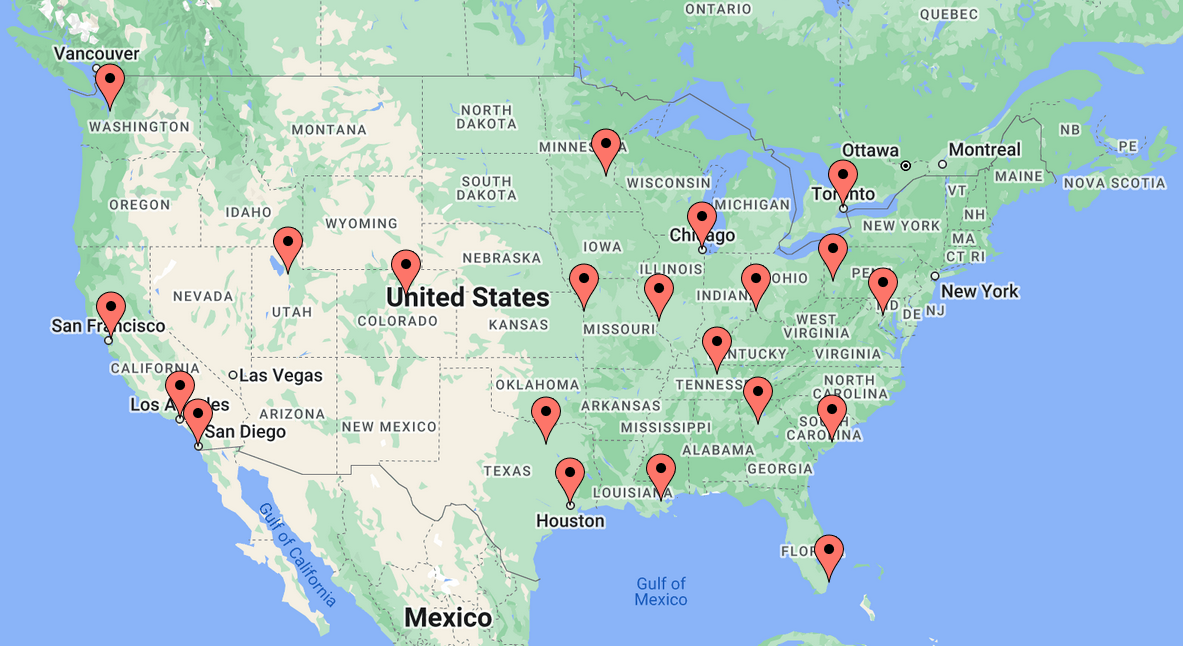 SITE SELECTION CRITERIASupport ULI mission and prioritiesSupport competition goals: education, youth engagement, outreach, multidisciplinary practice, etc., across development, finance, planning, policy, and design (esp. architecture, landscape architecture, and urban design)Offer geographic diversity, new opportunities for members, and exposure of ULI’s work and best practices. Provide a built environment framework with development momentum, challenges, and complexities that can generate a meaningful competition brief. While the brief uses a made-up premise, and there is no intent to implement any of the proposals, the premise is based on a real development challenge and the jury considers the actual feasibility and potential impact of the students’ submissions.Offer strong local resources and engagement via ULI District Council, municipality, private sector, and other related organizations. Access to GIS resources, planning documentation, and local expertise is essential.Provide two/three potential sites for evaluation and, if pre-selected, host an informal tour for ULI before ULI makes the city and site selection.TO SUBMITTo submit your city for consideration please prepare a letter of interest in coordination with your ULI District Council leadership, addressing the points above. Send letters of interest to hinescompetition@uli.org with the subject line “ULI Hines Competition 2024 Host City.”District Council Responsibilities for CompetitionEngage local government and development community to find a site suitable for the competition10-30 acre site (approximately)Appropriate for mixed-use urban developmentMarket analysis generally supports substantive development in phases over a 10 year periodHas not already been planned or designed for ad nauseumPrivately or publicly-ownedOwner approval - even though it is an ideas competition, we need all parcel owners’ approval to require the students to design for the parcel; we can suggest students identify parcels adjacent to the main development site that might be worth including in their proposal without owner approval; but we won’t require the students to include any parcel in their proposal unless we have its owner’s signoff)Nice to haves:Redevelopment site Adjacent to water body or large institutional or public useInteresting transportation challenges welcomeEquity, affordability, resiliency, or sustainability challengesSupport logisticsHelp identifying best hotels, presentation venuesCoordination of local ULI members Engage ULI members and local government staff to:Form part of the Main JuryWe need 4 of 12 jurors to be from the local market (city/region). Expertise across three disciplines is key: 1. Design (architecture, landscape architecture, urban design), 2. Finance, 3. Planning/Economic Development. Demographic diversity is ideal. The main jury meets once in February in D.C., and again in the host city in April to judge the finals.Form the Rehearsal Advisors groupWe need 6 of 6 jurors to form a group to watch the students’ rehearsal presentations and provide feedback; diversity of expertise and demographics is key, as with main jury.Host 3-4 site toursStaff (Sept/Oct)Students (March)Jury (December and/or April)Provide local files and planning documentsGIS filesPUD planning documentsSupport staff or a contractor writing the 25- to 35-page Challenge Brief:Advise on how to shape the challengeRead and suggest edits/correctionsProvide local assumptions (construction costs, market analysis)Be available during the competition to answer questions the teams might have that the challenge brief does not addressAttend the finals, which should be free and open to the public(Optional) Host a breakfast/luncheon and/or reception the evening of the finals for ULI members